	MĚSTO ŽATEC	USNESENÍ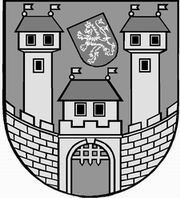 	z 	26	. jednání Rady města Žatce 	konané dne	21.10.2014Usnesení č. 	804 /14	-	835 /14	 804/14	Schválení programu	 805/14	Kontrola usnesení	 806/14	Informace o investičních akcích	 807/14	Skončení nájmu bytu dohodou	 808/14	Nájem bytu č. 6 v č.p. 49 ul. Branka v Žatci	 809/14	Smlouva o bezúplatném převodu č. 1002991435 – závazek uzavřít smlouvy	 o zřízení věcného břemene	 810/14	Nájem pozemku st.p.č. 5202 v k.ú. Žatec	 811/14	Záměr prodat část pozemku p.p.č. 4646/31 v k.ú. Žatec	 812/14	Prodej pozemku p.p.č. 943 v k.ú. Lhota u Nečemic	 813/14	Smlouva o budoucí smlouvě o zřízení věcného břemene – stavba „Žatec, 	p.p.č. 5617/11 – vodovodní a kanalizační přípojka“	 814/14	Smlouva o zřízení věcného břemene – stavba „Vodovodní přípojka na p.p.č.	 6287/2, lokalita Černovka, k.ú. Žatec“	 815/14	Záměr prodat pozemek p.p.č. 6511/6 v k.ú. Žatec	 816/14	Základní škola a Mateřská škola, Dvořákova 24 a 25, Žatec – výměna oken 	ve vnitrobloku	 817/14	Rozpočtová změna akce: Projektová dokumentace na stavbu „Žatec, ul. K. 	H. Máchy – sesuv svahu na p.p.č. 4010/1 a 4010/10“	 818/14	Přidělení bytu v DPS	 819/14	Změna finančního denního limitu pro školní jídelnu -  MŠ Žatec, U Jezu 	2903, okres Louny	 820/14	Výpověď nájmu bytu č. 301 v č. p. 3083 ul. Husova v Žatci	 821/14	Žádost o účelovou neinvestiční dotaci – MŠ Žatec, Bratří Čapků 2775	 822/14	Rozpočtová změna – NIV dotace na volby do zastupitelstev obcí a Senátu 	Parlamentu	 823/14	Rozpočtová změna – st. přísp. na pěstounskou péči	 824/14	Úprava platu ředitele PO Domov pro seniory a Pečovatelská služba v Žatci	 825/14	Přijetí finančního účelového daru	 826/14	Změna odpisového plánu na rok 2014 – PO Městské divadlo Žatec	 827/14	Výslednost MP Žatec za měsíc září 2014	 828/14	Protokol o výsledku veřejnosprávní kontroly	 829/14	Protokol o výsledku veřejnosprávní kontroly	 830/14	Souhlas s přijetím darů – PO Kamarád – LORM Žatec	 831/14	Rozpočtová změna – uvolnění rezervy PO Kamarád - LORM	 832/14	Rozpočtová změna – program regenerace MPR a MPZ	 833/14	Rozpočtová změna – OLH 3. Q. 2014	 834/14	Rozpočtová změna – Marketing cestovního ruchu	 835/14	Smlouva o vzájemné spolupráci mezi SPZ Triangle a ZŠ	 804/14	Schválení programuRada města Žatce projednala a schvaluje program jednání rady města.									 T:  21.10.2014	O:	p.	HAMOUSOVÁ	 805/14	Kontrola usneseníRada města Žatce projednala a bere na vědomí kontrolu usnesení z minulých jednání rady města a dále schvaluje opravu textu usnesení č. 775/14 Přidělení bytu v DPS tak, že adresa a číslo bytu přiděleného fyzické osobě se mění na ul. Písečná 2820, č. 306. Ostatní část usnesení zůstává beze změn.	T:	21.10.2014	O:	p.	VAJDA	 806/14	Informace o investičních akcíchRada města Žatce bere na vědomí informaci o investičních akcích.									 T:  21.10.2014	O:	p.	DUCHOŇOVÁ	 807/14	Skončení nájmu bytu dohodouRada města Žatce schvaluje skončení nájmu bytu č. 6 v č.p. 49 ul. Branka v Žatci dohodou k 31.10.2014, nájemce fyzická osoba.									 T:  31.10.2014	O:	p.	DUCHOŇOVÁ	 808/14	Nájem bytu č. 6 v č.p. 49 ul. Branka v ŽatciRada města Žatce revokuje usnesení č. 642/14 ze dne 02.09.2014 a schvaluje nájem bytu č. 6 o velikosti 1+3 v domě č.p. 49 ul. Branka v Žatci fyzické osobě za měsíční nájemné 58,08 Kč/m2 bez služeb na dobu určitou do 31.12.2015 s podmínkou uhrazení vratné peněžité jistoty ve výši trojnásobku měsíčního nájemného.	T:	31.10.2014	O:	p.	DUCHOŇOVÁ	 809/14	Smlouva o bezúplatném převodu č. 1002991435 – závazek uzavřít 	smlouvy o zřízení věcného břemeneRada města Žatce projednala a doporučuje zastupitelstvu města vzít na vědomí závazek Města Žatec jako nabyvatele pozemku p.p.č. 6835 ostatní plochy v k.ú. Žatec v souladu se smlouvou o bezúplatném převodu č. 1002991435 (nabytí schváleno Zastupitelstvem města Žatec usnesením č. 21/10 dne 04.02.2010).	T:	31.12.2014	O:	p.	DUCHOŇOVÁ	 810/14	Nájem pozemku st.p.č. 5202 v k.ú. ŽatecRada města Žatce schvaluje nájem pozemku st.p.č. 5202 zastavěná plocha a nádvoří o výměře 212 m2 v k.ú. Žatec pod stavbou garáže zapsané na LV č. 11156 fyzické osobě na  dobu určitou do 30.06.2015 za nájemné ve výši 13.356,00 Kč ročně a zároveň schvaluje text nájemní smlouvy.	T:	29.11.2014	O:	p.	DUCHOŇOVÁ	 811/14	Záměr prodat část pozemku p.p.č. 4646/31 v k.ú. ŽatecRada města Žatce ukládá odboru rozvoje a majetku města zveřejnit po dobu 30 dnů záměr města prodat část pozemku ostatní plochy p.p.č. 4646/2, dle GP č. 3609-62/2007 nově vzniklá ostatní plocha p.p.č. 4646/31 o výměře  8 m2 v k.ú. Žatec za kupní cenu 4.000,00 Kč.	T:	30.10.2014	O:	p.	DUCHOŇOVÁ	 812/14	Prodej pozemku p.p.č. 943 v k.ú. Lhota u NečemicRada města Žatce doporučuje zastupitelstvu města neschválit prodej části pozemku ostatní plochy p.p.č. 943 v k.ú. Lhota u Nečemic.									 T:  31.12.2014	O:	p.	DUCHOŇOVÁ	 813/14	Smlouva o budoucí smlouvě o zřízení věcného břemene – stavba „Žatec, 	p.p.č. 5617/11 – vodovodní a kanalizační přípojka“Rada města Žatce schvaluje Smlouvu o uzavření budoucí smlouvy o zřízení věcného břemene pro fyzickou osobu na stavbu „Žatec, p.p.č. 5617/11 – vodovodní a kanalizační přípojka“ na pozemku města p.p.č. 5617/6 o výměře 7544 m2 v k.ú. Žatec, jejímž obsahem bude zřízení vodovodní a kanalizační přípojky, právo ochranného pásma a právo oprávněné strany vyplývající ze zákona č. 274/2001 Sb., zákon o vodovodech a kanalizacích, ve znění pozdějších předpisů.	T:	21.11.2014	O:	p.	DUCHOŇOVÁ	 814/14	Smlouva o zřízení věcného břemene – stavba „Vodovodní přípojka na 	p.p.č. 6287/2, lokalita Černovka, k.ú. Žatec“Rada města Žatce schvaluje zřízení věcného břemene pro fyzické osoby na stavbu „Vodovodní přípojka na p.p.č. 6287/2, lokalita Černovka, k.ú. Žatec“ na pozemku města p.p.č. 6290/2 v k.ú. Žatec, jejímž obsahem je zřízení vodovodní přípojky, právo ochranného pásma a právo oprávněné strany vyplývající ze zákona č. 274/2001 Sb., zákon o vodovodech a kanalizacích, ve znění pozdějších předpisů.	T:	21.11.2014	O:	p.	DUCHOŇOVÁ	 815/14	Záměr prodat pozemek p.p.č. 6511/6 v k.ú. ŽatecRada města Žatce ukládá odboru rozvoje a majetku města zveřejnit po dobu 30 dnů záměr města prodat pozemek zahrady p.p.č. 6511/6 o výměře 10 m2 v k.ú. Žatec za kupní cenu 5.000,00 Kč.	T:	30.10.2014	O:	p.	DUCHOŇOVÁ	 816/14	Základní škola a Mateřská škola, Dvořákova 24 a 25, Žatec – výměna 	oken ve vnitroblokuRada města Žatce schvaluje přesun nedočerpaných finančních prostředků v rámci schváleného rozpočtu na rok 2014 ve výši 300.000,00 Kč, a to z akce „Základní škola a Mateřská škola, Dvořákova 24 a 25, Žatec – výměna oken ve vnitrobloku“ na akci „Základní škola a Mateřská škola, Dvořákova 24 a 25, Žatec – výměna otopných těles a osazení termoregulačních ventilů“ s tím, že rozpočtová skladba zůstává beze změn.	T:	15.12.2014	O:	p.	SEDLÁKOVÁ	 817/14	Rozpočtová změna akce: Projektová dokumentace na stavbu „Žatec, ul. 	K. H. Máchy – sesuv svahu na p.p.č. 4010/1 a 4010/10“Rada města Žatce projednala a schvaluje rozpočtovou změnu - přesun finančních prostředků z investičního fondu na zpracování PD akce: „Žatec, ul. K. H. Máchy - sesuv svahu na p.p.č. 4010/1 a 4010/10“.Výdaje: 741-6171-6901               - 119.000,00 Kč (IF)Výdaje: 739-3745-5166 org. 747      + 119.000,00 Kč (PD).	T:	24.10.2014	O:	p.	SEDLÁKOVÁ	 818/14	Přidělení bytu v DPSRada města Žatce projednala a souhlasí s uzavřením nájemní smlouvy s fyzickou osobou (byt č. 28 o velikosti 1+1 v DPS U Hřiště 2512) s tím, že v souladu s platnými pravidly pro přidělování bytů v DPS uhradí fyzická osoba jednorázový příspěvek na sociální účely ve výši 25.000,00 Kč.Nájem bytu se řídí platnými Pravidly pro poskytování nájmů v domech s pečovatelskou službou v Žatci schválenými radou města dne 19.12.2011 usnesením č. 1127/11.	T:	30.10.2014	O:	p.	SULÍKOVÁ	 819/14	Změna finančního denního limitu pro školní jídelnu -  MŠ Žatec, U Jezu	 2903, okres LounyRada města Žatce projednala žádost ředitelky Mateřské školy Žatec, U Jezu 2903, okres Louny pí Dany Pechové a souhlasí se změnou finančního denního limitu mezi normovanou a skutečnou spotřebou potravin ve školní jídelně při Mateřské škole Žatec, U Jezu 2903, okres Louny, a to +,- 1.600,00 Kč s účinností od roku 2014 s tím, že vždy k 31.12. příslušného roku bude zůstatek vyrovnán.	T:	29.10.2014	O:	p.	SEDLÁKOVÁ	 820/14	Výpověď nájmu bytu č. 301 v č. p. 3083 ul. Husova v ŽatciRada města Žatce schvaluje výpověď z nájmu bytu č. 301 v č. p. 3083 ul. Husova v Žatci o velikosti 1+kk, nájemce fyzická osoba ve smyslu § 2291 zákona č. 89/2012 Sb., občanský zákoník.									 T:  31.10.2014	O:	p.	DUCHOŇOVÁ	 821/14	Žádost o účelovou neinvestiční dotaci – MŠ Žatec, Bratří Čapků 2775Rada města Žatce projednala žádost ředitelky Mateřské školy Žatec, Bratří Čapků 2775, okres Louny Bc. Šárky Jílkové a schvaluje poskytnutí účelové neinvestiční dotace na pořízení a instalaci nábytkových doplňků pro logopedická centra ve třídách ve výši 50.000,00 Kč.Rada města Žatce schvaluje rozpočtovou změnu ve výši 50.000,00 Kč:Výdaje: 741-6171-5901                    - 50.000,00 Kč (čerpání RF)Výdaje: 714-3111-5331-org. 5331         + 50.000,00 Kč (účelová neinvestiční dotace).	T:	30.10.2014	O:	p.	SEDLÁKOVÁ	 822/14	Rozpočtová změna – NIV dotace na volby do zastupitelstev obcí a Senátu 	ParlamentuRada města Žatce schvaluje rozpočtovou změnu ve výši 584.000,00 Kč, a to zapojení účelové neinvestiční dotace do rozpočtu města.Účelový znak  98 187 -  neinvestiční účelová dotace ze státního rozpočtu na úhradu výdajů souvisejících s volbami do zastupitelstev obcí a Senátu Parlamentu 2014 ve výši 584.160,00 Kč.	T:	31.10.2014	O:	p.	SEDLÁKOVÁ	 823/14	Rozpočtová změna – st. přísp. na pěstounskou péčiRada města Žatce schvaluje rozpočtovou změnu ve výši 24.000,00 Kč, a to zapojení účelového státního příspěvku do rozpočtu města.Účelový znak 13 010 – státní příspěvek Úřadu práce ČR na výkon pěstounské péče dle zákona č. 359/1999 Sb., o sociálně-právní ochraně dětí, ve znění pozdějších předpisů, na pokrytí nákladů na zajišťování pomoci osobám pečujícím, osobám v evidenci a svěřeným dětem, jakož i na provádění dohledu nad výkonem pěstounské péče ve výši 24.000,00 Kč.	T:	31.10.2014	O:	p.	SEDLÁKOVÁ	 824/14	Úprava platu ředitele PO Domov pro seniory a Pečovatelská služba v ŽatciRada města Žatce projednala a schvaluje úpravu platu ředitele PO Domov pro seniory a Pečovatelská služba v Žatci Mgr. Petra Antoniho v souladu se zákonem č. 262/2006 Sb., nařízením vlády č. 564/2006 Sb. a Pravidly Rady Města Žatce pro stanovení platu ředitelů příspěvkových organizací zřizovaných Městem Žatec s účinností od 01.11.2014.	T:	31.10.2014	O:	p.	ŠMERÁKOVÁ	 825/14	Přijetí finančního účelového daruRada města Žatce projednala žádost ředitele Městského divadla Žatec Mgr. Martina Veselého a souhlasí s přijetím finančního účelového daru ve výši 10.000,00 Kč od společnosti ČEPS, a.s., Praha, který je určen na pořádání 57. ročníku Žatecké Dočesné.	T:	31.10.2014	O:	p.	VESELÝ	 826/14	Změna odpisového plánu na rok 2014 – PO Městské divadlo ŽatecRada města Žatce v souladu s ust. § 31, odst. 1, písm. a) zákona č. 250/2000 Sb., o rozpočtových pravidlech územních rozpočtů, v platném znění, projednala a schvaluje dle návrhu změnu odpisového plánu příspěvkové organizace Městské divadlo Žatec na rok 2014 a to v celkové výši 710.731,60 Kč.	T:	31.10.2014	O:	p.	VESELÝ	 827/14	Výslednost MP Žatec za měsíc září 2014Rada města Žatce bere na vědomí výslednost Městské policie Žatec za měsíc září 2014.									 T:  21.10.2014	O:	p.	ŠINDELÁŘ	 828/14	Protokol o výsledku veřejnosprávní kontrolyRada města Žatce projednala protokol o výsledku veřejnosprávní kontroly hospodaření s veřejnými prostředky u společnosti Mateřská škola Žatec, Bratří Čapků 2775, okres Louny.									 T:  21.10.2014	O:	p.	SEDLÁKOVÁ	 829/14	Protokol o výsledku veřejnosprávní kontrolyRada města Žatce projednala protokol o výsledku veřejnosprávní kontroly hospodaření s veřejnými prostředky u společnosti Mateřská škola Žatec, Otakara Březiny 2769, okres Louny.									 T:  21.10.2014	O:	p.	SEDLÁKOVÁ	 830/14	Souhlas s přijetím darů – PO Kamarád – LORM ŽatecRada města Žatce, v souladu s ustanovením § 27, odst. 5 písm. b) zákona č. 250/2000 Sb., o rozpočtových pravidlech územních rozpočtů, v platném znění, souhlasí s přijetím věcných darů příspěvkovou organizací Kamarád - LORM Žatec:- přebytky pekárenských a cukrárenských výrobků pro uživatele Chráněného bydlení, Sociálně terapeutické dílny a Podpory samostatného bydlení od dárce fyzické osoby- ovoce (jablka) v celkové hodnotě 317,00 Kč od dárce AVENTA CZ s.r.o., Londýnská 730/59, 120 00 Praha 2 provozovna Otvice, Školní 30.	T:	31.10.2014	O:	p.	SULÍKOVÁ	 831/14	Rozpočtová změna – uvolnění rezervy PO Kamarád - LORMRada města Žatce projednala žádost ředitelky příspěvkové organizace Kamarád - LORM, Zeyerova 859, Žatec Bc. Kateřiny Frondlové o uvolnění rezervy rozpočtu 2014 a schvaluje rozpočtovou změnu ve výši 200.000,00 Kč - zapojení finančních prostředků rezervy kap. 728 na navýšení příspěvku:Výdaje: 728-6171-5901               - 200.000,00 Kč (rezerva kap. 728)Výdaje: 728-4357-5331, org. 507     + 200.000,00 Kč (Kamarád-LORM – přísp. na provoz).Rada města Žatce zároveň schvaluje navýšení příspěvku na provoz ve výši 200.000,00 Kč.Rada města Žatce dále schvaluje příspěvkové organizaci Kamarád – LORM, Zeyerova 859, Žatec změnu závazných ukazatelů: příspěvek na provoz 1.128.000,00 Kč, příspěvek na mzdy 2.871.000,00 Kč. Ostatní ukazatelé zůstávají beze změny.	T:	31.10.2014	O:	p.	SEDLÁKOVÁ	 832/14	Rozpočtová změna – program regenerace MPR a MPZRada města Žatce schvaluje rozpočtovou změnu ve výši 200.000,00 Kč, a to zapojení účelové dotace do rozpočtu města.Účelový znak 34 054 -  neinvestiční účelová dotace z Ministerstva kultury, poskytnutá Městu Žatec v rámci Programu regenerace městských památkových rezervací a městských památkových zón na obnovu nemovité kulturní památky – klášter kapucínů č. p. 299 - III. etapa (jižní část) obnovy krovu a střechy – tesařské konstrukce a jejich chemické ošetření, klempířské konstrukce, pokrývačské práce, oprava komínů a další související práce ve výši 200.000,00 Kč.	T:	31.10.2014	O:	p.	SEDLÁKOVÁ	 833/14	Rozpočtová změna – OLH 3. Q. 2014Rada města Žatce schvaluje rozpočtovou změnu ve výši 39.000,00 Kč, a to zapojení účelové neinvestiční dotace do rozpočtu města. Rozpočtová změna bude platná ve chvíli připsání finančních prostředků na účet města Žatce.Účelový znak 29 008 – neinvestiční účelová dotace ze státního rozpočtu určená na úhradu nákladů na činnost odborného lesního hospodáře za 3. čtvrtletí roku 2014 ve výši 38.905,00 Kč.	T:	31.10.2014	O:	p.	SEDLÁKOVÁ	 834/14	Rozpočtová změna – Marketing cestovního ruchuRada města Žatce schvaluje rozpočtovou změnu ve výši 135.000,00 Kč, a to zapojení účelové neinvestiční dotace – podíl EU – do rozpočtu města.Účelový znak  84 005 -  neinvestiční účelová dotace z rozpočtových prostředků Regionální rady regionu soudržnosti Severozápad - proplacení Žádosti o platbu za 1. etapu projektu č. CZ.1.09/4.3.00/72.01172 „Marketing cestovního ruchu - Žatecká chmelařská oblast - Chrám Chmele a Piva“ ve výši 135.405,00 Kč.  Příjmy: 4123-ÚZ 38 5 84 005         + 135.000,00 Kč (příjem dotace)Výdaje: 741-6171-5901              + 135.000,00 Kč (RF).	T:	31.10.2014	O:	p.	SEDLÁKOVÁ	 835/14	Smlouva o vzájemné spolupráci mezi SPZ Triangle a ZŠRada města Žatce projednala a bere na vědomí nabídku SPZ Triangle, příspěvkové organizace Ústeckého kraje v rámci předprofesní přípravy a doporučuje ředitelům základních škol zřízených Městem Žatec jednat o spolupráci s touto organizací.	T:	30.11.2014	O:	p.	HAMOUSOVÁ	 Místostarosta	Starostka	 Ing. Jan Novotný, DiS. v.r.	Mgr. Zdeňka Hamousová v.r.Za správnost vyhotovení: Pavlína KloučkováUpravená verze dokumentu z důvodu dodržení přiměřenosti rozsahu zveřejňovaných osobních údajů podle zákona č. 101/2000 Sb., o ochraně osobních údajů v platném znění.hlasůHamousováNovotnýHladkýHlávkováHolodňákKoptaŠtrosspro6//////omluvenproti-zdržel se-hlasůHamousováNovotnýHladkýHlávkováHolodňákKoptaŠtrosspro6//////omluvenproti-zdržel se-hlasůHamousováNovotnýHladkýHlávkováHolodňákKoptaŠtrosspro6//////omluvenproti-zdržel se-hlasůHamousováNovotnýHladkýHlávkováHolodňákKoptaŠtrosspro5/nehlasoval////omluvenproti-zdržel se-hlasůHamousováNovotnýHladkýHlávkováHolodňákKoptaŠtrosspro5/nehlasoval////omluvenproti-zdržel se-hlasůHamousováNovotnýHladkýHlávkováHolodňákKoptaŠtrosspro6//////omluvenproti-zdržel se-hlasůHamousováNovotnýHladkýHlávkováHolodňákKoptaŠtrosspro6//////omluvenproti-zdržel se-hlasůHamousováNovotnýHladkýHlávkováHolodňákKoptaŠtrosspro6//////omluvenproti-zdržel se-hlasůHamousováNovotnýHladkýHlávkováHolodňákKoptaŠtrosspro6//////omluvenproti-zdržel se-hlasůHamousováNovotnýHladkýHlávkováHolodňákKoptaŠtrosspro6//////omluvenproti-zdržel se-hlasůHamousováNovotnýHladkýHlávkováHolodňákKoptaŠtrosspro6//////omluvenproti-zdržel se-hlasůHamousováNovotnýHladkýHlávkováHolodňákKoptaŠtrosspro6//////omluvenproti-zdržel se-hlasůHamousováNovotnýHladkýHlávkováHolodňákKoptaŠtrosspro6//////omluvenproti-zdržel se-hlasůHamousováNovotnýHladkýHlávkováHolodňákKoptaŠtrosspro6//////omluvenproti-zdržel se-hlasůHamousováNovotnýHladkýHlávkováHolodňákKoptaŠtrosspro6//////omluvenproti-zdržel se-hlasůHamousováNovotnýHladkýHlávkováHolodňákKoptaŠtrosspro6//////omluvenproti-zdržel se-hlasůHamousováNovotnýHladkýHlávkováHolodňákKoptaŠtrosspro6//////omluvenproti-zdržel se-hlasůHamousováNovotnýHladkýHlávkováHolodňákKoptaŠtrosspro6//////omluvenproti-zdržel se-hlasůHamousováNovotnýHladkýHlávkováHolodňákKoptaŠtrosspro6//////omluvenproti-zdržel se-hlasůHamousováNovotnýHladkýHlávkováHolodňákKoptaŠtrosspro6//////omluvenproti-zdržel se-hlasůHamousováNovotnýHladkýHlávkováHolodňákKoptaŠtrosspro6//////omluvenproti-zdržel se-hlasůHamousováNovotnýHladkýHlávkováHolodňákKoptaŠtrosspro6//////omluvenproti-zdržel se-hlasůHamousováNovotnýHladkýHlávkováHolodňákKoptaŠtrosspro6//////omluvenproti-zdržel se-hlasůHamousováNovotnýHladkýHlávkováHolodňákKoptaŠtrosspro6//////omluvenproti-zdržel se-hlasůHamousováNovotnýHladkýHlávkováHolodňákKoptaŠtrosspro6//////omluvenproti-zdržel se-hlasůHamousováNovotnýHladkýHlávkováHolodňákKoptaŠtrosspro6//////omluvenproti-zdržel se-hlasůHamousováNovotnýHladkýHlávkováHolodňákKoptaŠtrosspro6//////omluvenproti-zdržel se-hlasůHamousováNovotnýHladkýHlávkováHolodňákKoptaŠtrosspro6//////omluvenproti-zdržel se-hlasůHamousováNovotnýHladkýHlávkováHolodňákKoptaŠtrosspro6//////omluvenproti-zdržel se-hlasůHamousováNovotnýHladkýHlávkováHolodňákKoptaŠtrosspro6//////omluvenproti-zdržel se-hlasůHamousováNovotnýHladkýHlávkováHolodňákKoptaŠtrosspro6//////omluvenproti-zdržel se-hlasůHamousováNovotnýHladkýHlávkováHolodňákKoptaŠtrosspro6//////omluvenproti-zdržel se-